Supporting InformationEffects of acuC on the growth development and spinosad biosynthesis of Saccharopolyspora spinosaZhudong Liu#, Jie Xiao#, Jianli Tang, Yang Liu, Ling Shuai, Li Cao, Ziyuan Xia, Xuezhi Ding, Jie Rang and Liqiu Xia*State Key Laboratory of Development Biology of Freshwater Fish, Hunan Provincial Key Laboratory for Microbial Molecular Biology, College of Life Science, Hunan Normal University, Changsha, China.*Correspondence: Liqiu Xia, Hunan Provincial Key Laboratory for Microbial Molecular Biology, State Key Laboratory of Development Biology of Freshwater Fish, College of Life Science, Hunan Normal University, Lushan Road 36, Changsha 410081, China. Tel/ Fax: +86 073188872298.  E-mail address: xialq@hunnu.edu.cnTable S1  Strains, plasmids used in this studyTable S2  Nucleotide sequences of primersNote: Restriction enzyme sites were italic, overlaping sequences were underlined.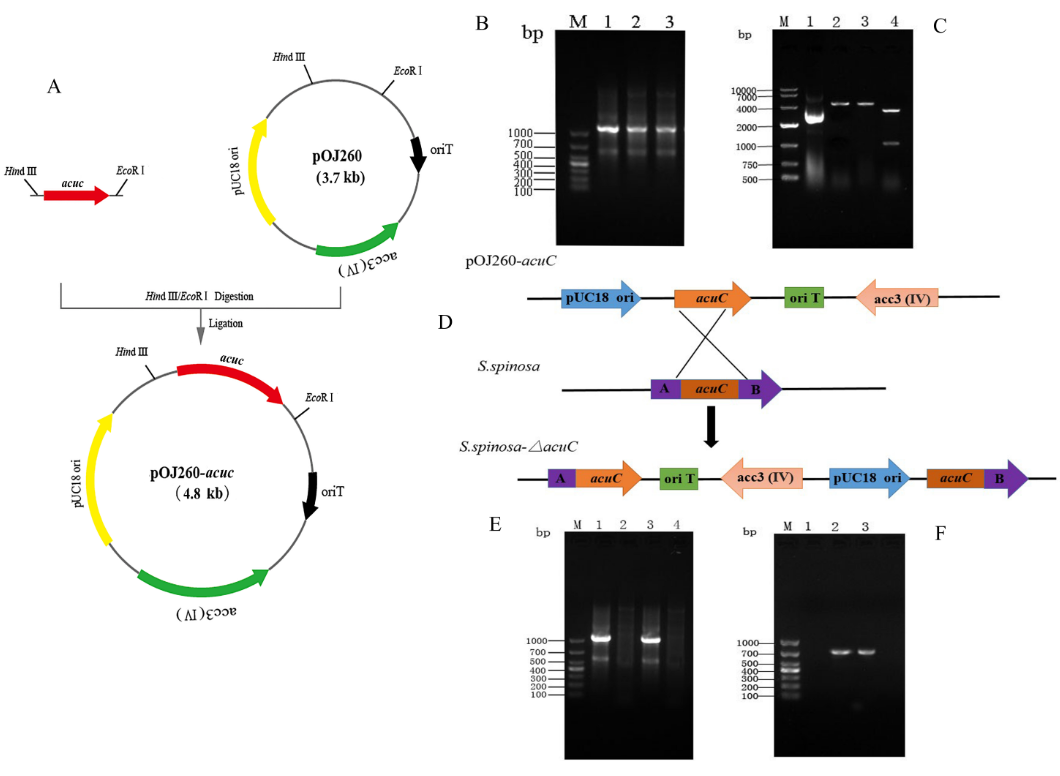 Figure S1. Construction and verification of S. spinosa-ΔacuCA.Construction of the gene knockout vector pOJ260-ΔacuC; B. 1.1 kb acuC Fragment amplification by using the S. spinosa genome as the template and the acuC-F and acuC-R as the primer pair; C. The restriction enzyme analysis and PCR amplification of pOJ260-ΔacuC; D. The schematic diagram of acuC gene knockout; E. PCR validation of 1.1 kb acuC fragment with the primer pair acuC-A and acuC-B; F. PCR validation of Apra resistance gene around 720 bp with the primer pair Apr-F and Apr-R.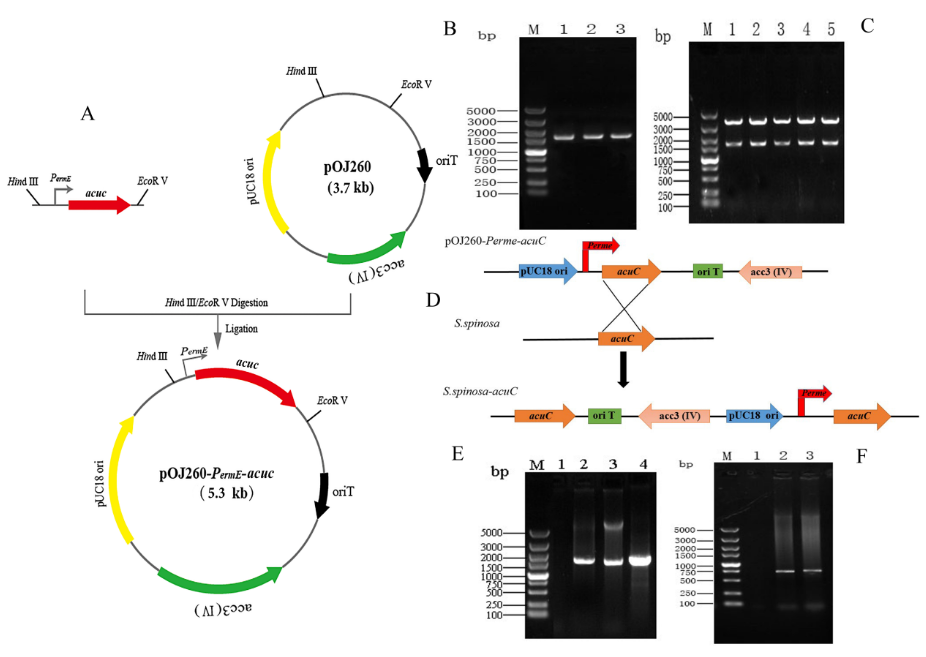 Figure S2. Construction and verification of S. spinosa-acuCA.Construction of the gene overexpression vector pOJ260-PermE-acuC; B. The complete acuC gene fragment around 1.3 kb was ampified by using the genome of S. spinosa as the template and the PermE-acuC-F and PermE-acuC-R were used as primer pair; C. The vector pOJ260-PermE-acuC was confirmed via restriction enzyme analysis and PCR amplification; D. The schematic diagram of acuC geneoverexpression; E. PCR validation of the PermE-acuC fragment around 1.6 kb with the primer pair PermE-F and PermE-acuC-R; F. PCR validation of Apra resistance gene around 720 bp with the primer pair Apr-F and Apr-R.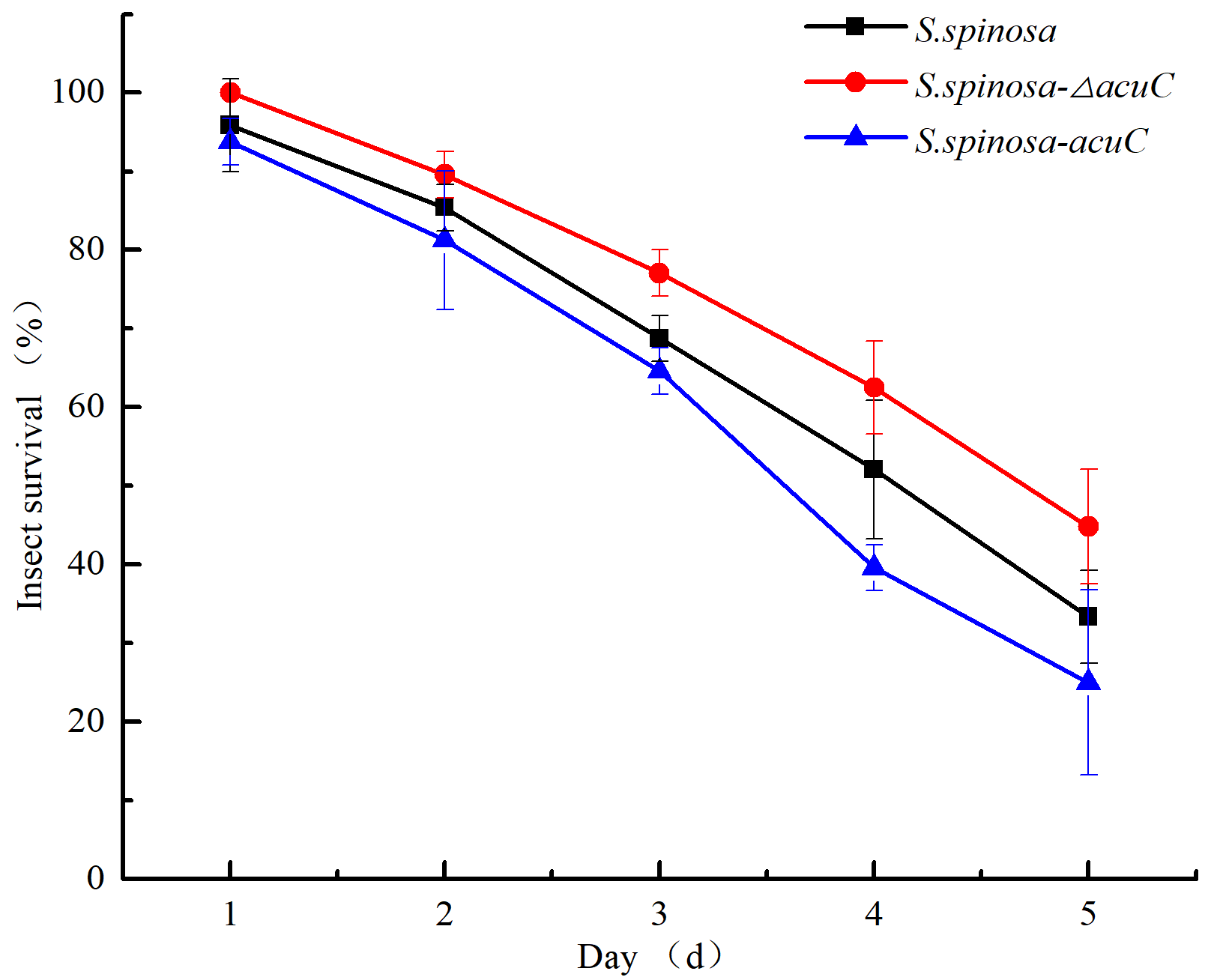 Figure S3. The insecticidal activity of the wild-type and mutant strains on H. armigera.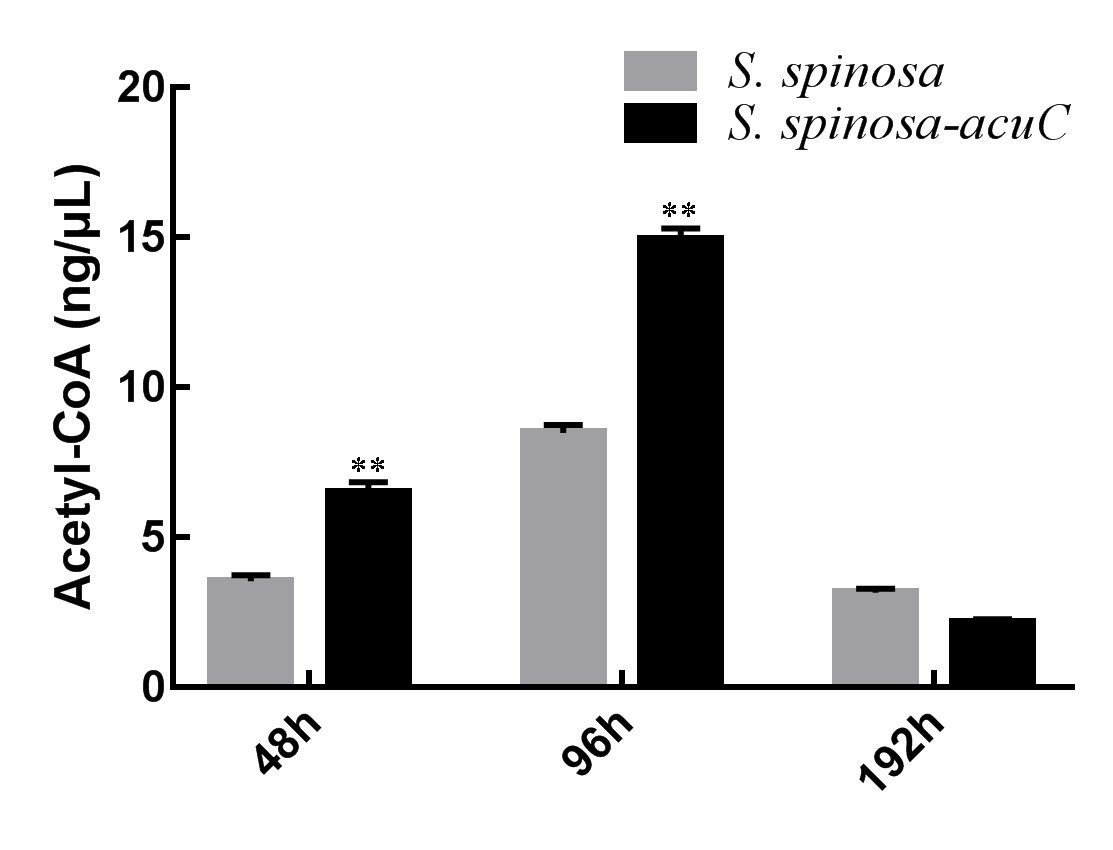 Figure S4. The content of Acetyl-CoA between the wild-type and overexpression strains in 48h, 96h and 192h. Error bars represent the standard deviation of the mean. *, **and *** indicate P<0.05, P<0.01 and P<0.005, respectively.Relative descriptionRelative descriptionSourcesStrainsE.coli Top10Host for general cloning Lab storeLab storeE.coli S17-1Donor strains for conjugationLab storeLab storeS. spinosaThe producer strains of spinosad  Lab storeLab storeS.spinosa-△acuCS.spinosa-acuC S. spinosa harboring pOJ260-acuCS. spinosa harboring pOJ260-PermE-acuC                                           This workThis workThis workThis workPlasmidspOJ260E.coli cloning vector, containing pUC18 replicon, oriT, ApraRLab storeLab storepOJ260-cm-PermEContaining PermE sequenceLab storeLab storepOJ260-acuCpOJ260-PermE -acuCacuC inserted into pOJ260 by EcoR Ⅰand Hind Ⅲ   PermE-acuC inserted into pOJ260 by EcoRⅤ and Hin d ⅢThis workThis workThis workThis workPrimersequence(5→ 3)acuC-FGGGAAGCTTGGGTCGATCTCGTCCTCCC  (HindⅢ)acuC-RacuC-AacuC-BCCGGAATTCGTTCGTAGATGTCCGGTTCTG  (EcoR Ι)CCATGCAACGGAAACACCGAGTCCGTGCTCGGCTACPermE-FCGAAGCTTCTGGACTTCTAGAGCTAGCC   (HindⅢ)PermE-RGCATGCCGGTCGACTCTAPermE-acuC-FCGGTTGGTAGGATCCTCTAGAGTCGACCGGCATGCCTTCCAGGTTGTCGATGACCPermE-acuC-RApr-FApr-RAGTGATATCCTGTACGAGTGCGTGAAGGA  (EcoRⅤ)GCTCATCGGTCAGCTTCTCAACCTTCGCATCCCGCCTCTGwhiA-FCCGACGGGCTGAGGTTTCwhiA-RGTGCCCGAACAGCTCGTGssgA-FCGAGGGCGACGTGACGATssgA-RAGGTTCTCGTTGCCAGGCACbldD-FTCGTCGGGTCCTATGAGCGbldD-RTCACAACTTTGGTGGCAGGC